ПОЛОЖЕНИЕо процедуре рассмотрения жалоб на действия (бездействие) членов Ассоциации СРО «БРОИЗ» и иных обращений, поступивших в саморегулируемую организациюИркутск, 20171. ОБЩИЕ ПОЛОЖЕНИЯ1.1. Настоящее Положение разработано в соответствии с Федеральным законом от 01.12.2007 № 315-ФЗ «О саморегулируемых организациях», Градостроительным кодексом Российской Федерации, Федеральным законом от 29.12.2004 № 191-ФЗ «О введении в действие Градостроительного кодекса Российской Федерации», действующим законодательством Российской Федерации и Уставом Ассоциации Саморегулируемой организации «Байкальское региональное объединение изыскателей». 1.2. Настоящее Положение устанавливает требования к содержанию жалоб и обращений, поступивших в Ассоциации Саморегулируемой организации «Байкальское региональное объединение изыскателей» (далее по тексту - Саморегулируемая организация) жалоб (обращений), порядок, сроки и процедуру рассмотрения жалоб и обращений, порядок принятия решений по жалобам и обращениям, а также порядок обжалования решений по жалобам и обращениям.1.3. В настоящем Положении используются следующие основные понятия:Жалоба - письменное обращение физического или юридического лица Саморегулируемую организацию о нарушении членом Саморегулируемой организации обязательных требований, о неисполнении или ненадлежащем исполнении членом Саморегулируемой организации обязательств по договорам подряда, содержащее доводы заявителя относительно того, как действия (бездействие) члена Саморегулируемой организации нарушают или могут нарушить права заявителя. Обращение, содержащее сведения о нарушении - письменное обращение физического или юридического лица, органов государственной власти или органов местного самоуправления в Саморегулируемую организацию о нарушении членом саморегулируемой организации обязательных требований, о неисполнении или ненадлежащем исполнении членом саморегулируемой организации договорных обязательств, не содержащее требований в отношении восстановления нарушенных прав или законных интересов заявителя.Иное обращение - обращение, в том числе предложение, заявление, запрос, не содержащее сведений о нарушении членом Саморегулируемой организации обязательных требований, и (или) о неисполнении или ненадлежащем исполнении членом Саморегулируемой организации договорных обязательств. Заявитель - физическое лицо, юридическое лицо, орган государственной власти, орган местного самоуправления, направивший жалобу, обращение, содержащее сведения о нарушении, или иное обращение. Обязательные требования - требования законодательства Российской Федерации о градостроительной деятельности, о техническом регулировании, а также требования, установленные в стандартах на процессы выполнения работ,  влияющих на безопасность объектов капитального строительства, утвержденные Национальным объединением саморегулируемых организаций, и требования внутренних документов и стандартов, принятых Саморегулируемой организацией. 1.4. Жалобы и обращения, содержащие сведения о нарушении, иные обращения, ответы и решения по жалобам и обращениям, содержащим сведения о нарушении, а также документы, подтверждающие их отправку заявителю, хранятся в деле члена Саморегулируемой организации. 2. ТРЕБОВАНИЯ К  ЖАЛОБЕ (ОБРАЩЕНИЮ)	2.1. В жалобе или ином  обращении, содержащем сведения о нарушении, должны быть указаны следующие сведения:2.1.1. наименование Саморегулируемой организации;2.1.2. сведения о заявителе, позволяющие его идентифицировать:- для физических лиц: фамилия, имя, отчество (последнее - при наличии);- для индивидуальных предпринимателей: фамилия, имя, отчество (последнее - при наличии), ИНН и (или) ОГРНИП;- для юридических лиц: полное или сокращенное наименование юридического лица, ИНН и (или) ОГРН, фамилия, имя, отчество (последнее - при наличии) или фамилия и инициалы должностного или уполномоченного им лица, подписавшего жалобу (соответствующее обращение);2.1.3. почтовый адрес заявителя и (или) адрес электронной почты заявителя с пометкой, что заявитель выражает согласие на отправку Саморегулируемой организацией ответа по жалобе или обращению, содержащему сведения о нарушении, путем направления отсканированного документа на адрес электронной почты заявителя.2.1.4. сведения о члене саморегулируемой организации, в отношении которого направлена жалоба или обращение, содержащее сведения о нарушении: - для индивидуальных предпринимателей: фамилия, имя, отчество (последнее - при наличии), ИНН и (или) ОГРНИП;- для юридических лиц: полное или сокращенное наименование юридического лица, ИНН и (или) ОГРН;2.1.5. описание нарушений обязательных требований, допущенных  членом саморегулируемой организации, и (или) указание на обстоятельства, которые подтверждают неисполнение или ненадлежащее исполнение членом Саморегулируемой организации обязательств по договорам строительного подряда, заключенным с использованием конкурентных способов заключения договора;2.1.6. в отношении жалоб - доводы заявителя относительно того, как действия (бездействие) члена саморегулируемой организации нарушают или могут нарушить права заявителя;2.1.7. подпись заявителя или уполномоченного лица заявителя.2.2. Иное обращение должно содержать сведения, указанные в пп. 2.1.1, 2.1.2, 2.1.3, 2.1.7 настоящего Положения, а также изложение сути предложения, заявления, запроса. При этом в ином обращении может отсутствовать ИНН и (или) ОГРНИП индивидуального предпринимателя – заявителя, ИНН и (или) ОГРН юридического лица – заявителя.2.3. К жалобе и обращению, содержащему сведения о нарушении, заявителем прилагаются документы (или их копии), подтверждающие факты нарушений обязательных требований, подтверждающие неисполнение или ненадлежащее исполнение членом Саморегулируемой организации обязательств по договорам строительного подряда, заключенным с использованием конкурентных способов заключения договора (при их наличии). 2.4. Жалоба, обращение, содержащее сведения о нарушении, иное обращение могут быть поданы заявителем непосредственно в Саморегулируемую организацию по месту ее нахождения, направлены заявителем в Саморегулируемую организацию посредством почтового отправления, курьером, либо, в случае использования саморегулируемой организацией программного обеспечения, позволяющего в соответствии с законодательством Российской Федерации принимать, передавать электронные документы и устанавливать достоверность усиленных квалифицированных электронных подписей, переданы в форме электронного документа (пакета документов), подписанного усиленной квалифицированной электронной подписью. Жалоба, обращение, содержащее сведения о нарушении, иное обращение, направленные иными способами считаются не соответствующими требованиям к жалобе, обращению, содержащему сведения о нарушении, иному обращению и не подлежат рассмотрению саморегулируемой организацией.2.5. Не подлежат рассмотрению и считаются анонимными жалобы, обращения, содержащие сведения о нарушении, иные обращения, которые не позволяют установить лицо, обратившееся в Саморегулируемую организацию и (или) не содержат сведений о заявителе, указанных в п. 3.1.2 настоящего Положения.3. ПОРЯДОК И СРОКИ РАССМОТРЕНИЯ ЖАЛОБЫ, ОБРАЩЕНИЯ, СОДЕРЖАЩЕГО СВЕДЕНИЯ О НАРУШЕНИИ3.1. Жалоба или обращение, содержащее сведения о нарушении, при поступлении в Саморегулируемую организацию в тот же день передается в специализированный орган Саморегулируемой организации, осуществляющий контроль за деятельностью членов Саморегулируемой организации – Контрольную комиссию. 3.2. Председатель Контрольной комиссии, в течение 3 (трех) рабочих дней с даты поступления в Саморегулируемую организацию жалобы или обращения, содержащего сведения о нарушении, рассматривает жалобу или обращение, на предмет соответствия требованиям раздела 2 настоящего Положения. При несоответствии жалобы или обращения, содержащего сведения о нарушении, требованиям раздела 2 настоящего Положения, председатель Контрольной комиссии, в обозначенный в настоящем пункте срок, направляет установленном порядке заявителю ответ, с указанием оснований несоответствия указанным выше требованиям, посредством почтового отправления по почтовому адресу, указанному в жалобе или соответствующем обращении, либо в форме электронного документа по адресу электронной почты, указанному в жалобе или соответствующем обращении. При устранении оснований несоответствия жалобы или обращения, содержащего сведения о нарушении, требованиям к содержанию, указанным в разделе 2 настоящего Положения, заявитель вправе повторно обратиться с жалобой или обращением, содержащим сведения о нарушении, в Саморегулируемую организацию. 3.3. В случае необходимости проверки фактов изложенных в жалобе или обращении в течение 3 (трех) рабочих дней с даты их поступления в Саморегулируемую организацию может быть назначена внеплановая проверка в отношении члена Саморегулируемой организации, указанного в жалобе или обращении, содержащем сведения о нарушении.  Проведение  внеплановой  проверки  осуществляется  Контрольной комиссией,  в  порядке,  установленном  Правилами  контроля  и  Положением о Контрольной комиссии Саморегулируемой организации. 3.4. В ходе проведения внеплановой проверки Саморегулируемая организация вправе запрашивать необходимые для проведения проверки документы, информацию, пояснения у члена Саморегулируемой организации, в отношении которого подана жалоба или обращение, содержащее сведения о нарушении, а также у заявителя. Саморегулируемая организация  вправе в ходе проведения проверки запрашивать документы и информацию у третьих лиц, получать информацию из информационных систем (единой информационной системы, содержащей реестр контрактов, заключенных заказчиками, информационной базы Федеральной службы государственной регистрации, кадастра и картографии, информационной базы Федеральной налоговой службы и т.д.). Запрос документов, информации и пояснений у заявителя осуществляется путем направления соответствующего запроса заявителю посредством почтового отправления по почтовому адресу, указанному в жалобе или обращении, содержащем сведения о нарушении, либо в форме электронного документа по адресу электронной почты, указанному в жалобе или обращении, содержащем сведения о нарушении. 3.5. В  ходе  проведения  внеплановой  проверки  исследованию  подлежат только  факты,  указанные  в  жалобе  или  обращении,  содержащего  сведения о нарушении. 3.6. Если в результате проведения внеплановой проверки члена Саморегулируемой организации  установлено отсутствие нарушений в отношении члена Саморегулируемой организации, Саморегулируемая организация  направляет заявителю ответ на жалобу (обращение) об отсутствии нарушений в отношении члена Саморегулируемой организации по фактам, изложенным в жалобе или обращении, содержащем сведения о нарушении, с приложением акта внеплановой проверки посредством почтового отправления по почтовому адресу, указанному в жалобе или соответствующем обращении, либо в форме электронного документа по адресу электронной почты, указанному в жалобе или соответствующем обращении  не позднее чем в месячный срок с даты поступления в Саморегулируемую организацию жалобы или обращения, содержащего сведения о нарушении.3.7. В случае выявления нарушений по результатам внеплановой проверки, допущенных членом Саморегулируемой организации, Контрольная комиссия направляет соответствующий ответ о результатах рассмотрения жалобы или обращения, содержащего сведения о нарушении, заявителю с приложением акта проверки посредством почтового отправления по почтовому адресу, указанному в жалобе или соответствующем обращении либо в форме электронного документа по адресу электронной почты, указанному в жалобе или соответствующем обращении в срок не превышающий тридцать календарных дней с даты поступления в Саморегулируемую организацию жалобы или обращения, содержащего сведения о нарушении. Также в порядке, предусмотренном Правилами контроля Саморегулируемой организации, Контрольная комиссия передаёт материалы внеплановой проверки в орган по рассмотрению дел о применении в отношении членов Саморегулируемой организации мер дисциплинарного воздействия – Дисциплинарную комиссию. Дисциплинарная комиссия осуществляет рассмотрение жалобы или обращения, содержащего сведения о нарушении, в порядке, установленном Положением о Дисциплинарной комиссии. При рассмотрении жалобы, обращения, содержащего сведения о нарушении на действия члена Саморегулируемой организации, Дисциплинарная комиссия обязана пригласить на своё заседание заявителя, а также члена Саморегулируемой организации, в отношении которого рассматривается дело о применении меры дисциплинарного воздействия. Дисциплинарная комиссия Саморегулируемой организации в письменной форме уведомляет заявителя, а также члена  Саморегулируемой организации, в отношении которого рассматривается дело о применении меры дисциплинарного воздействия, о дате, месте, и времени проведения заседания по электронной почте, факсу или по средствам почтовой связи. Неявка указанных лиц, в случае их надлежащего извещения,  не препятствует принятию решения Дисциплинарной комиссией, если ее членами не будет определено иное. Решение Дисциплинарной комиссии о результатах рассмотрения жалобы или обращения, содержащего сведения о нарушении, в течение двух рабочих дней с даты его принятия направляется заявителю, посредством почтового отправления по почтовому адресу, указанному в жалобе или соответствующем обращении либо в форме электронного документа по адресу электронной почты, указанному в жалобе или соответствующем обращении.4. ПОРЯДОК И СРОКИ РАССМОТРЕНИЯ ИНЫХ ОБРАЩЕНИЙ4.1. Иные обращения, поступающие в Саморегулируемую организацию, передаются единоличному исполнительному органу Саморегулируемой организации – Генеральному директору, который в день их поступления в Саморегулируемую организацию определяет орган (работника) Саморегулируемой организации, к компетенции которых относится вопрос, описанный в ином обращении и который будет его рассматривать. 4.2. Иные обращения, поступившие в Саморегулируемой организации от органов государственной власти и органов местного самоуправления, рассматриваются в течение пятнадцати календарных дней с даты их поступления, если иной срок не установлен действующим законодательством Российской Федерации.4.3. Иные обращения, поступившие от лиц, не указанных в п. 4.2. настоящего Положения, рассматриваются в течение тридцати календарных дней с даты их поступления в Саморегулируемую организацию. 4.4. В исключительных случаях срок, указанные в п. 4.2. настоящего Положения может быть продлен, но не более чем на пятнадцать календарных дней с уведомлением заявителя о продлении срока рассмотрения иного обращения и указанием причин продления. 4.5. В исключительных случаях срок, указанные в п. 4.3. настоящего Положения может быть продлен, но не более чем на тридцать календарных дней с уведомлением заявителя о продлении срока рассмотрения иного обращения и указанием причин продления. 4.6. Ответ на иное обращение отправляется посредством почтового отправления по почтовому адресу, указанному в данном обращении, либо в форме электронного документа по адресу электронной почты, указанному в ином обращении в сроки, указанные в п.п. 4.3-4.5.  настоящего Положения.5. ЗАКЛЮЧИТЕЛЬНЫЕ ПОЛОЖЕНИЯ5.1. Настоящее Положение вступает в силу в порядке, предусмотренном действующим законодательством Российской Федерации, но не ранее  01.07.2017 года.   5.2. Решение о внесении изменений и дополнений в настоящее Положение принимается Общим собранием членов Саморегулируемой организации в том же порядке, что и решение об утверждении Положения. Изменения в настоящее Положение могут быть приняты в форме новой редакции Положения либо в виде изменений отдельных его положений. 5.3. Настоящее Положение не должно противоречить законам и иным нормативно-правовым актам Российской Федерации, Уставу Саморегулируемой организации. В случае внесения изменений в законодательство Российской Федерации и/или при возникновении несоответствия ему требований настоящего Положения, применяются нормы действующего законодательства Российской Федерации, а также правила, установленные Уставом Ассоциации. 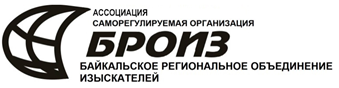 «УТВЕРЖДЕНО»Решением Общего собрания членов Ассоциации СРО «БРОИЗ»Протокол от 04.05.2017г. №11